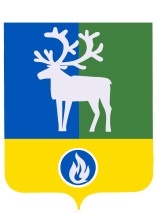 СЕЛЬСКОЕ ПОСЕЛЕНИЕ СОРУМБЕЛОЯРСКИЙ РАЙОНХАНТЫ-МАНСИЙСКИЙ АВТОНОМНЫЙ ОКРУГ – ЮГРА АДМИНИСТРАЦИЯ СЕЛЬСКОГО ПОСЕЛЕНИЯ  СОРУМПОСТАНОВЛЕНИЕ                                                                                                                                               проект                                                                                                                                                      от _________	                                                                                                                         № ___                    О внесении изменений в Административный регламент «Признание помещения жилым помещением, жилого помещения непригодным для проживания и многоквартирного дома аварийным и подлежащим сносу или реконструкции»В соответствии с Федеральным законом от 19 декабря 2016 года № 433-ФЗ «Об организации предоставления государственных и муниципальных услуг»,                                   п о с т а н о в л я ю:1. Внести в Административный регламент администрации сельского поселения Сорум от 29 апреля 2019 года № 37 «Признание помещения жилым помещением, жилого помещения непригодным для проживания и многоквартирного дома аварийным и подлежащим сносу или реконструкции» следующие  изменения:1.1. В абзац 6 пункта 2.6.1 подраздела 2.6 раздела 2 слова «проектно - изыскательной организации» заменить словами «юридического лица, являющегося членом саморегулируемой организации, основанной на членстве лиц, выполняющих инженерные изыскания и имеющих право на осуществление работ по обследованию состояния грунтов оснований зданий и сооружений, их строительных конструкций (далее специализированная организация),»;1.2. В абзац 4 пункта 2.6.2 подраздела 2.6. раздела 2 слово «проектно – изыскательской» заменить словом « специализированной»;1.3.  В абзац 1 пункта  2.2.2  подраздела  2.2. раздела 2 слово «Комиссия» заменить словами « Соответствующий орган местного самоуправления»;1.4.  В абзац 1 подраздела 2.4. раздела 2 слово «Комиссия» заменить словами « Соответствующий орган местного самоуправления».             2. Опубликовать настоящее постановление в бюллетене «Официальный вестник  сельского поселения Сорум». 3.  Настоящее постановление вступает в силу после официального опубликования. 4. Контроль за исполнением постановления возложить на заместителя главы муниципального образования, заведующего сектором муниципального хозяйства администрации сельского поселения Сорум Тупицына А.В. Глава сельского поселения                                                                                   М.М. Маковей